गणित विभागDEPARTMENT OF MATHEMATICS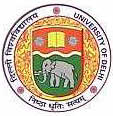 दिल्लीविश्वविद्यालय, दिल्ली-110007UNIVERSITY OF DELHI,DELHI – 110007ई-मेल :head@maths.du.ac.in			                                      दूरभाष - 27666658Proforma to be filled by TEACHER-IN-CHARGE for the appointment of paper setters and examiners for the University examinations April/May -2020							Name of the College:................................................................... List of Courses of B.sc. (H) Mathematics         List of  B.Sc.(POG) Mathematical sciences courses /Physical sciences courses/applied physical sciencesList of  B.A.(Prog) coursesList of other courses*Mobile Number and E-mail id is mandatory for all.Name of Teacher-in-Charge:..............................................................................Mobile: Email:Sr. NO.PaperName of the TeacherMobile No.*Email- id*Permanent/ Temporary/ Ad-hocCourse :    C.B.C.S. B.Sc.(H) Math-I (Sem-II)Course :    C.B.C.S. B.Sc.(H) Math-I (Sem-II)Course :    C.B.C.S. B.Sc.(H) Math-I (Sem-II)Course :    C.B.C.S. B.Sc.(H) Math-I (Sem-II)Course :    C.B.C.S. B.Sc.(H) Math-I (Sem-II)BMATH203: Real AnalysisBMATH203: Real AnalysisBMATH204: Differential EquationsBMATH204: Differential EquationsBMATH204: Differential Equations (PRACTICALS)BMATH204: Differential Equations (PRACTICALS)Course :   C.B.C.S. B.Sc.(H) Math-II (Sem-IV)Course :   C.B.C.S. B.Sc.(H) Math-II (Sem-IV)Course :   C.B.C.S. B.Sc.(H) Math-II (Sem-IV)Course :   C.B.C.S. B.Sc.(H) Math-II (Sem-IV)Course :   C.B.C.S. B.Sc.(H) Math-II (Sem-IV)Sr. No.PaperName of the TeacherMobile No.*Email- id*Permanent/ Temporary/ Ad-hocC-8: Partial   Differential Equations C-8: Partial   Differential Equations C-8: Partial   Differential Equations (PRACTICALS)C-8: Partial   Differential Equations (PRACTICALS)C-9: riemann integration and series of functionsC-9: riemann integration and series of functionsC-10:Ring theory and linear algebra-IC-10:Ring theory and linear algebra-ISEC-2:            COMPUTER ALGEBRA SYSTEMS AND RELATED SOFTWARESSEC-2:            COMPUTER ALGEBRA SYSTEMS AND RELATED SOFTWARESCourse :    C.B.C.S.  B.Sc.(H) Math-II (Sem-VI)Course :    C.B.C.S.  B.Sc.(H) Math-II (Sem-VI)Course :    C.B.C.S.  B.Sc.(H) Math-II (Sem-VI)Course :    C.B.C.S.  B.Sc.(H) Math-II (Sem-VI)Course :    C.B.C.S.  B.Sc.(H) Math-II (Sem-VI)Sr. No.PaperName of the TeacherMobile No.*Email- id*Permanent/ Temporary/ Ad-hocC13-Complex AnalysisC13-Complex AnalysisC13-Complex Analysis (PRACTICALS)C13-Complex Analysis (PRACTICALS)C14-Ring Theory and Linear Algebra-IIC14-Ring Theory and Linear Algebra-IIDSE-3:Probability Theory & StatisticsDSE-3:Probability Theory & StatisticsDSE-3: MechanicsDSE-3: MechanicsDSE-3:Bio-Mathematics Number TheoryDSE-3:Bio-Mathematics Number TheoryDSE:4-Linear Programming and Theory of GamesDSE:4-Linear Programming and Theory of GamesDSE:4-Applications of AlgebraDSE:4-Applications of AlgebraDSE:4-Applications of AlgebraAny other courseAny other courseAny other courseAny other courseAny other courseSr. No.PaperName of the TeacherMobile No.*Email- id*Permanent/ Temporary/ Ad-hocPermanent/ Temporary/ Ad-hocCourse :   C.B.C.S. (Sem- II)Course :   C.B.C.S. (Sem- II)Course :   C.B.C.S. (Sem- II)Course :   C.B.C.S. (Sem- II)Course :   C.B.C.S. (Sem- II)Course :   C.B.C.S. (Sem- II)17.Calculus and Geometry17.Calculus and Geometry			Course :    C.B.C.S. (Sem- IV)			Course :    C.B.C.S. (Sem- IV)			Course :    C.B.C.S. (Sem- IV)			Course :    C.B.C.S. (Sem- IV)			Course :    C.B.C.S. (Sem- IV)18.REAL ANALYSIS18.REAL ANALYSISCourse :    C.B.C.S. (Sem- VI)Course :    C.B.C.S. (Sem- VI)Course :    C.B.C.S. (Sem- VI)Course :    C.B.C.S. (Sem- VI)Course :    C.B.C.S. (Sem- VI)19.DSE-2(i): Numerical Methods19.DSE-2(i): Numerical Methods20.DSE-2(ii): Probability and Statistics20.DSE-2(ii): Probability and StatisticsSr. No.PaperName of the TeacherMobile No.*Email- id*Permanent/ Temporary/ Ad-hocCourse :    C.B.C.S. (Sem-II)  Course :    C.B.C.S. (Sem-II)  Course :    C.B.C.S. (Sem-II)  Course :    C.B.C.S. (Sem-II)  Course :    C.B.C.S. (Sem-II)  Course :    C.B.C.S. (Sem-II)   21.ALGEBRA 21.ALGEBRACourse :    C.B.C.S. (Sem-IV)  Course :    C.B.C.S. (Sem-IV)  Course :    C.B.C.S. (Sem-IV)  Course :    C.B.C.S. (Sem-IV)  Course :    C.B.C.S. (Sem-IV)  Course :    C.B.C.S. (Sem-IV)  PaperName of the TeacherMobile No.*Email- id*Permanent/ Temporary/ Ad-hoc22.ANALYSISName of the TeacherMobile No.*Email- id*Permanent/ Temporary/ Ad-hoc22.ANALYSIS22.ANALYSISCourse :    C.B.C.S.  (Sem- VI)Course :    C.B.C.S.  (Sem- VI)Course :    C.B.C.S.  (Sem- VI)Course :    C.B.C.S.  (Sem- VI)Course :    C.B.C.S.  (Sem- VI)Course :    C.B.C.S.  (Sem- VI)23.DSE-2(i): Numerical Analysis23.DSE-2(i): Numerical Analysis24.DSE-2(ii): Statistics24.DSE-2(ii): StatisticsSr. No.PaperName of the TeacherMobile No.*Email- id*Permanent/ Temporary/ Ad-hocCourse :   C.B.C.S. (Genric Elective)    (Sem-II)Course :   C.B.C.S. (Genric Elective)    (Sem-II)Course :   C.B.C.S. (Genric Elective)    (Sem-II)Course :   C.B.C.S. (Genric Elective)    (Sem-II)Course :   C.B.C.S. (Genric Elective)    (Sem-II)Course :   C.B.C.S. (Genric Elective)    (Sem-II)25.GE-2 LINEAR ALGEBRA25.GE-2 LINEAR ALGEBRA26.GE-2Discrete Mathematics26.GE-2Discrete MathematicsCourse :    C.B.C.S. (Genric Elective)   (Sem-IV)Course :    C.B.C.S. (Genric Elective)   (Sem-IV)Course :    C.B.C.S. (Genric Elective)   (Sem-IV)Course :    C.B.C.S. (Genric Elective)   (Sem-IV)Course :    C.B.C.S. (Genric Elective)   (Sem-IV)Course :    C.B.C.S. (Genric Elective)   (Sem-IV)27.GE-4 NUMERICAL METHODS28.GE-4 ELEMENTS OF ANALYSISCourse :   C.B.C.S.  (Genric Elective)  For B.A./B.Sc./B.Com Programme  (Sem-VI)Course :   C.B.C.S.  (Genric Elective)  For B.A./B.Sc./B.Com Programme  (Sem-VI)Course :   C.B.C.S.  (Genric Elective)  For B.A./B.Sc./B.Com Programme  (Sem-VI)Course :   C.B.C.S.  (Genric Elective)  For B.A./B.Sc./B.Com Programme  (Sem-VI)Course :   C.B.C.S.  (Genric Elective)  For B.A./B.Sc./B.Com Programme  (Sem-VI)Course :   C.B.C.S.  (Genric Elective)  For B.A./B.Sc./B.Com Programme  (Sem-VI)29.GE-2: General Mathematics-2Course :  C.B.C.S.  (Other Than B.Sc(H)-Mathematics) (Sem-IV)Course :  C.B.C.S.  (Other Than B.Sc(H)-Mathematics) (Sem-IV)Course :  C.B.C.S.  (Other Than B.Sc(H)-Mathematics) (Sem-IV)Course :  C.B.C.S.  (Other Than B.Sc(H)-Mathematics) (Sem-IV)Course :  C.B.C.S.  (Other Than B.Sc(H)-Mathematics) (Sem-IV)Course :  C.B.C.S.  (Other Than B.Sc(H)-Mathematics) (Sem-IV)30.SEC-2:             COMPUTER ALGEBRA SYSTEMS Course :    C.B.C.S.    (Other Than B.Sc(H)-Mathematics)  (Sem-IV)Course :    C.B.C.S.    (Other Than B.Sc(H)-Mathematics)  (Sem-IV)Course :    C.B.C.S.    (Other Than B.Sc(H)-Mathematics)  (Sem-IV)Course :    C.B.C.S.    (Other Than B.Sc(H)-Mathematics)  (Sem-IV)Course :    C.B.C.S.    (Other Than B.Sc(H)-Mathematics)  (Sem-IV)Course :    C.B.C.S.    (Other Than B.Sc(H)-Mathematics)  (Sem-IV)31.SEC-4: Transportation and Network Flow Problems Course :  C.B.C.S.          Analytical chemistry (Sem-II)Course :  C.B.C.S.          Analytical chemistry (Sem-II)Course :  C.B.C.S.          Analytical chemistry (Sem-II)Course :  C.B.C.S.          Analytical chemistry (Sem-II)Course :  C.B.C.S.          Analytical chemistry (Sem-II)Course :  C.B.C.S.          Analytical chemistry (Sem-II)32.Calculus and Matrices	Course :   C.B.C.S.         Analytical chemistry (SEM-IV)	Course :   C.B.C.S.         Analytical chemistry (SEM-IV)	Course :   C.B.C.S.         Analytical chemistry (SEM-IV)	Course :   C.B.C.S.         Analytical chemistry (SEM-IV)	Course :   C.B.C.S.         Analytical chemistry (SEM-IV)	Course :   C.B.C.S.         Analytical chemistry (SEM-IV)33.DSE: Calculus and Geometry34.DSE: Differential EquationsAny other courseAny other courseAny other courseAny other courseAny other courseAny other course